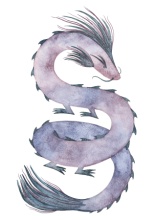 Spirit Dragon Healing ArtsErin BenadikLMT # 22050Certified Amma Therapist7409 SW Capitol Hwy #204Portland, OR 97219503-807-1256In the last 72 hours:Have you had a fever of 100°F or above?Yes      NoDo you now, or have you recently had, any respiratory or flu symptoms, cough, sore throat, loss of taste or smell or shortness of breath?Yes       NoHave you been in contact with anyone in the last 14 days who has been diagnosed with COVID-19 or has coronavirus-type symptoms?Yes        NoPer the guidance provided by the Oregon Health Authority, I understand that I will be required to wear a mask for the duration of my treatment unless when on the massage table.I understand that, because massage therapy work involves maintained touch and close physical proximity over an extended period of time, there may be an elevated risk of disease transmission, including COVID-19. By signing this form, I acknowledge that I am aware of the risks involved and give consent to receive massage and bodywork from this practitioner.Signature__________________________________             Date_____________________